UMV SOSTENIBLEBUENAS PRACTICAS EN APROVECHAMIENTO DE AGUA LLUVIADentro del horizonte institucional de la Unidad Administrativa Especial de Rehabilitación y Mantenimiento Vial se contempla la adaptación al cambio climático para evitar una futura escasez de recursos vitales, entre ellos el agua. Por ello, las estrategias que se han implementado hasta ahora, tienen como objetivo optimizar la utilización de este recurso dentro de sus labores misionales.Una de las estrategias se desarrolla en la sede operativa, asi el agua lluvia es captada, almacenada y posteriormente aprovechada para las labores en frentes de obra. En estas intervenciones el precioso líquido es necesario para la humectación, fresado e instalación de capa de ralladura. Lo que significa un ahorro inteligente porque en el sistema de recolección de las aguas se aprovecha la infraestructura del tejado donde se ubica taller de mantenimiento. Luego, las aguas son conducidas hasta el tanque de almacenamiento (25m3) a un costado del taller lo cual facilita su reuso al ser cargada en isotanques y carrotanques. En otras palabras, el agua se vuelve dia a día, un recurso cada vez más apreciado y por lo tanto es  responsabilidad de la comunidad gestionar adecuadamente el agua para beneficio de nuestro entorno presente y futuro. 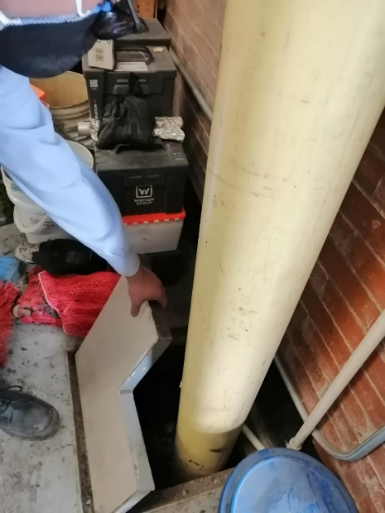 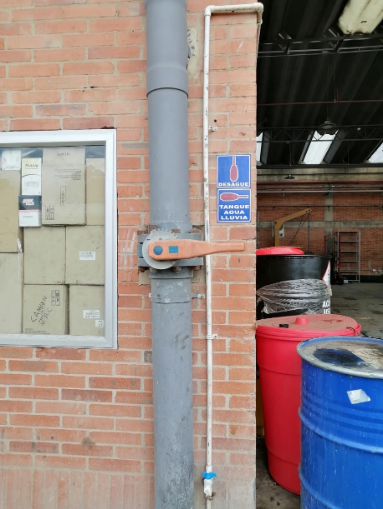 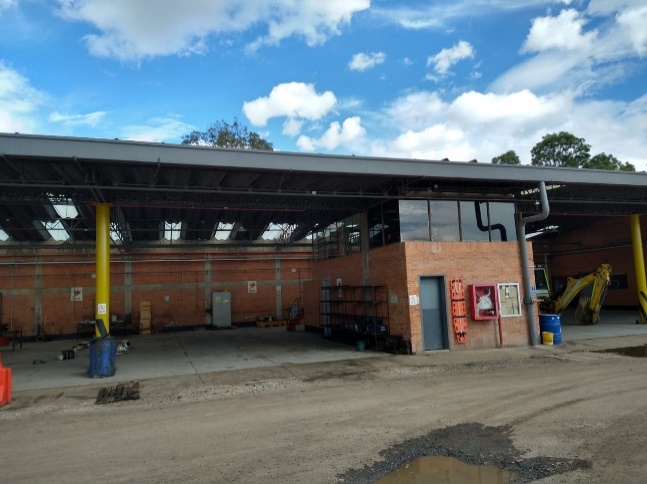 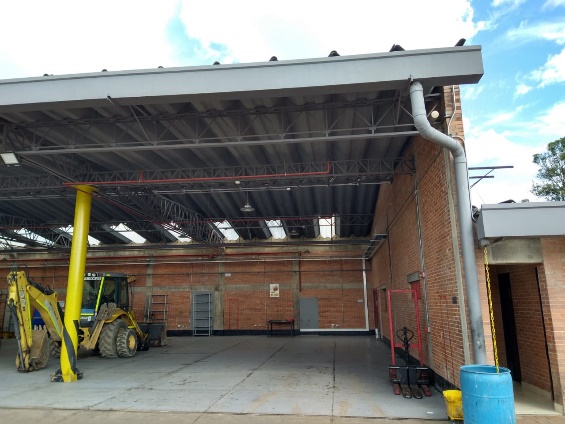 